Piątek 16.04.2021 r.TEMAT TYGODNIA:“ZAKUPY”Zadanie 1. Ćwiczenia poranne.IDZIEMY NA ZAKUPYMarsz dookoła dywanu. Naśladowanie niesienia zakupowego koszyka.ROZSYPANE ZAKUPYNaśladowanie zbierania rozsypanych zakupów - prawą i lewą ręką.PIŁECZKIPodskoki obunóż w miejscu.Zadanie 2. Zaszyfrowane imiona.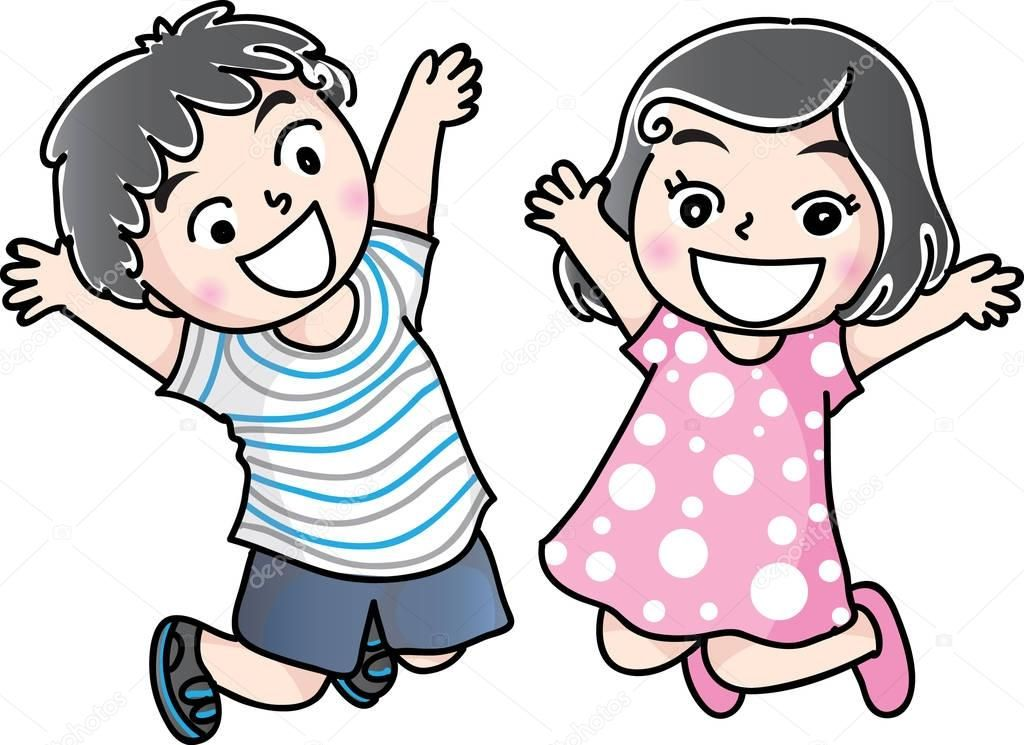 Drogi Rodzicu, powyżej znajduje się zdjęcie dwojga dzieci. Powiedz, że to rodzeństwo i ich imiona zaczynają się na ta samą literę, ale zostały zaszyfrowane. Żeby je poznać, dziecko musi powiedzieć, która litera występuje w szyfrze najczęściej i ją wskazać.F O R O A O N O K O AJeśli dziecko chce się dowiedzieć, jak brzmi imię dziewczynki, musi wyeliminować każdą literę O. ( Franka)F A I A L A I A PJeśli dziecko chce się dowiedzieć, jak brzmi imię chłopca, musi wyeliminować każdą literę A. ( Filip)Zadanie 3.  Kosz pełen zakupów.Poniżej znajdują się przedmiotów, które dzieci miały kupić w sklepie. Mama poprosiła Frankę, aby w sklepie wyszukała przedmioty, w nazwie których słychać głoskę -F-. A Filipa mama poprosiła, aby na półkach sklepowych wyszukał przedmioty, w nazwie których słychać głoskę -W-.Poproś dziecko, aby odpowiednio posegregowało przedmioty. Zachęć, aby policzyło je i podało liczbę zakupów każdego rodzeństwa.Futerał na okulary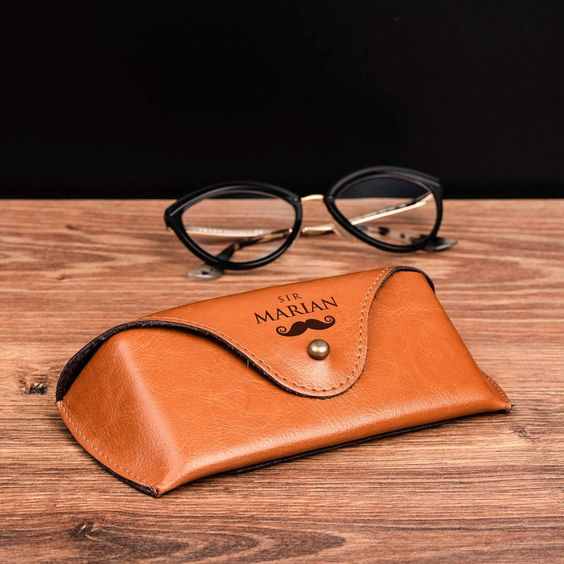 Farby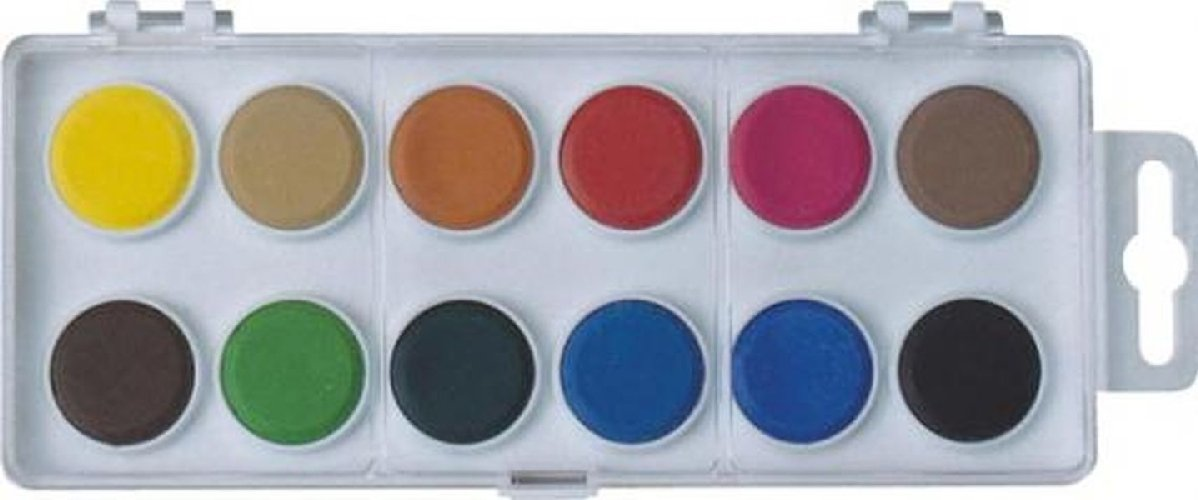 Wafle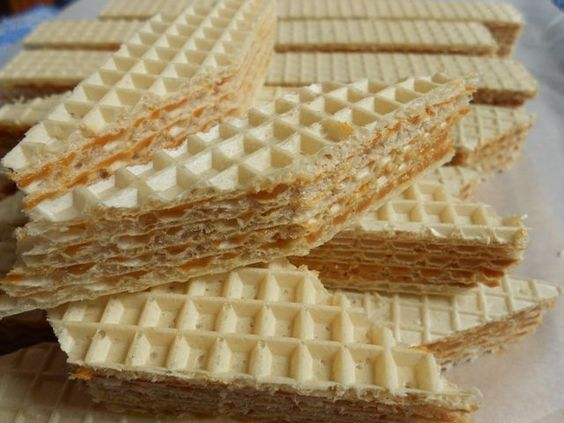 Fasola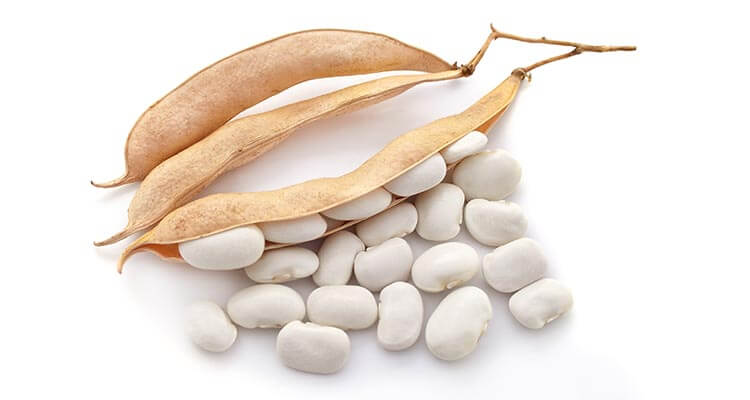 Muffinki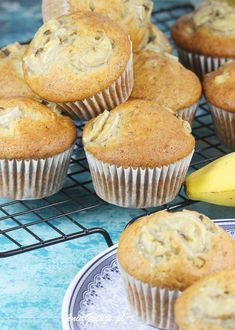 Wałek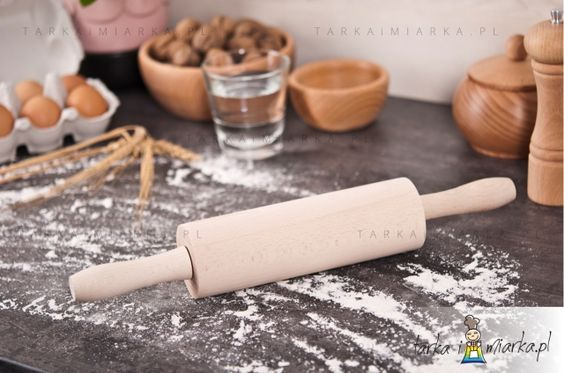 Wiaderko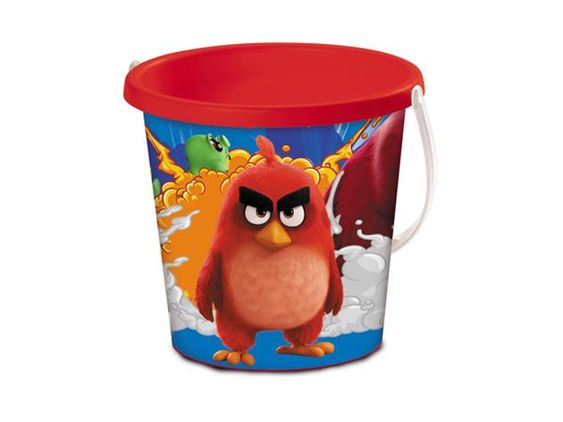 Wazon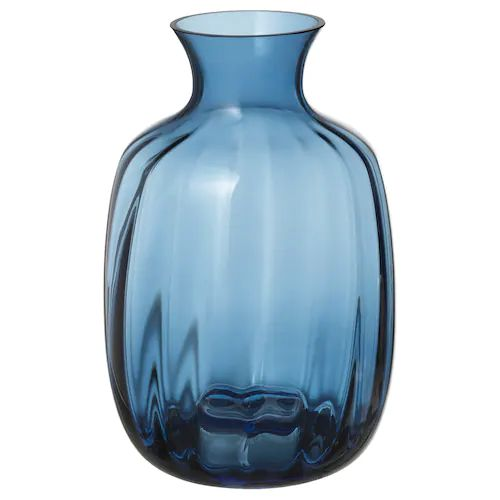 Woda 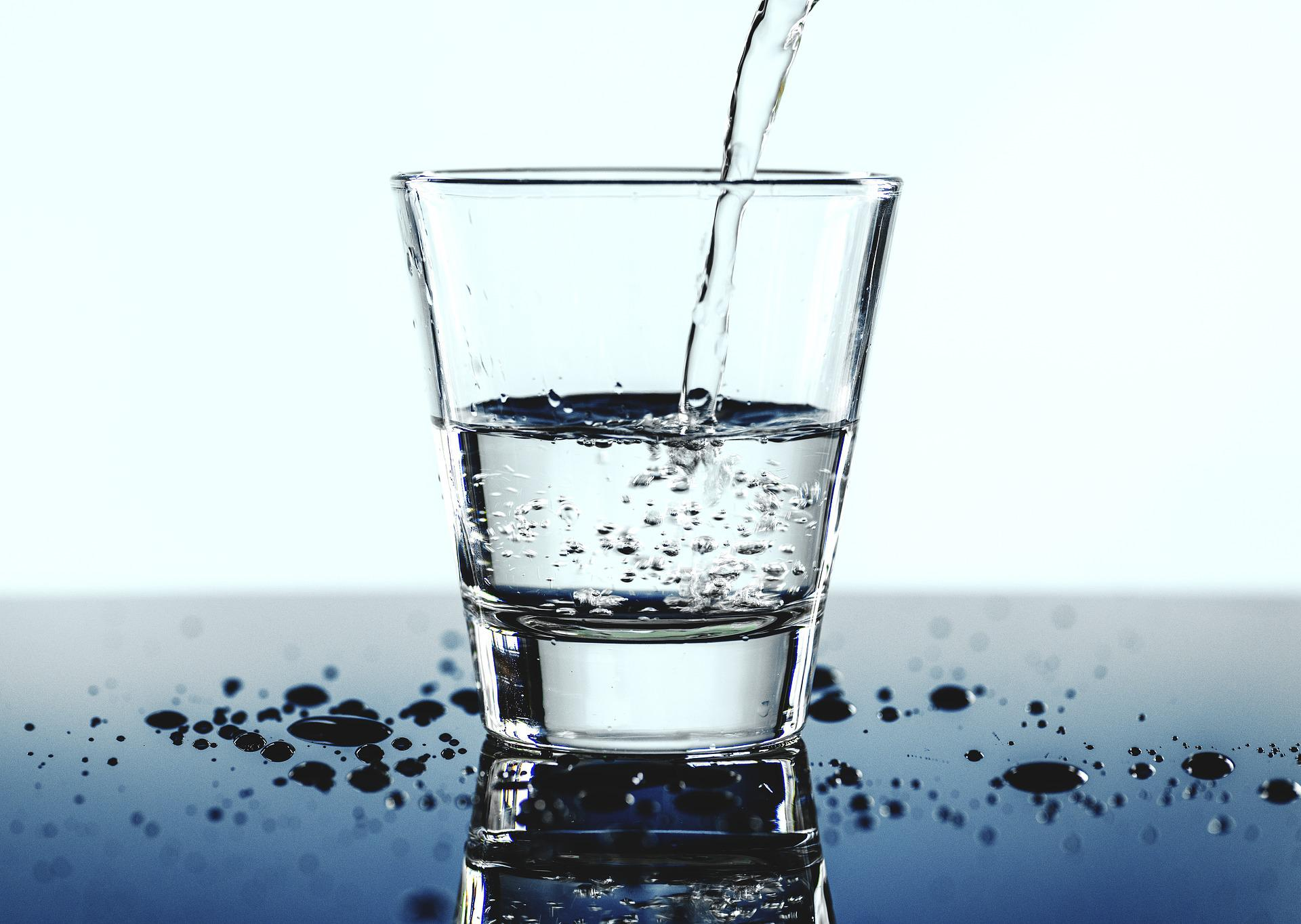 Chałwa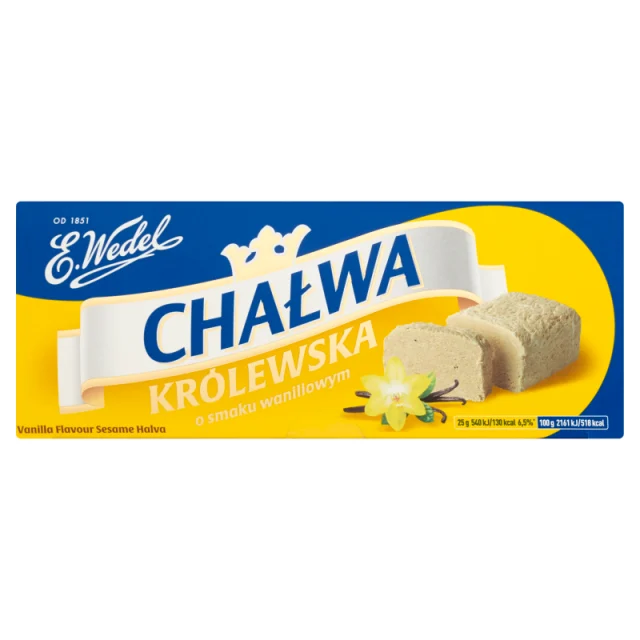 Zadanie 4. Zabawy z literką.Rodzicu, daj dziecku gazetę. Poproś, aby zakreśliło w wyznaczonym tekście wszystkie litery F,f. Zadanie 5. Do uzupełnienia Karta Pracy nr 135Życzymy miłej nauki 😊     Katarzyna Krężel